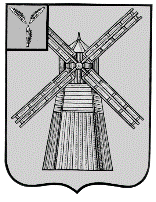 СОБРАНИЕ ДЕПУТАТОВПИТЕРСКОГО МУНИЦИПАЛЬНОГО РАЙОНАСАРАТОВСКОЙ ОБЛАСТИРЕШЕНИЕс.Питеркаот 28 октября 2019 года                     					    №36-10О внесении изменений в решение Собрания депутатов Питерского муниципального района от 23 мая 2017 года №9-12В соответствии с Федеральным Законом №283-ФЗ от 2 августа 2019 года «О внесении изменений в градостроительный кодекс Российской федерации и отдельные законодательные акты Российской Федерации», руководствуясь Уставом Питерского муниципального района, Собрание депутатов Питерского муниципального района РЕШИЛО:1.Внести в приложение к решению Собрания депутатов Питерского муниципального района от 23 мая 2017 года №9-12 «Об утверждении Положения о публичных слушаниях» (с изменениями от 28 мая 2018 года №22-10) следующие изменения:1.1. Часть 5 статьи 11 изложить в новой редакции:«5.Продолжительность публичных слушаний по проекту правил землепользования и застройки составляет не менее одного и не более трех месяцев со дня опубликования такого проекта.».2. Решение вступает в силу со дня подписания и подлежит опубликованию в газете «Искра» и размещению на официальном сайте администрации Питерского муниципального района в сети интернет http://питерка.рф.Председатель Собрания депутатов Питерского муниципального районаГлава Питерского муниципального района                                     В.Н.Дерябин                                         С.И.Егоров